муниципальное бюджетное учреждение дополнительного образования« Детская музыкальная школа №1»города  НевинномысскаПО.01. Исполнительская подготовкаДополнительная общеразвивающая образовательная программа в области музыкального искусствапо учебному предмету                      ПО 01.УП 01. «Клавишный синтезатор»                                               ( срок обучения  5 лет)Невинномысск 2018 г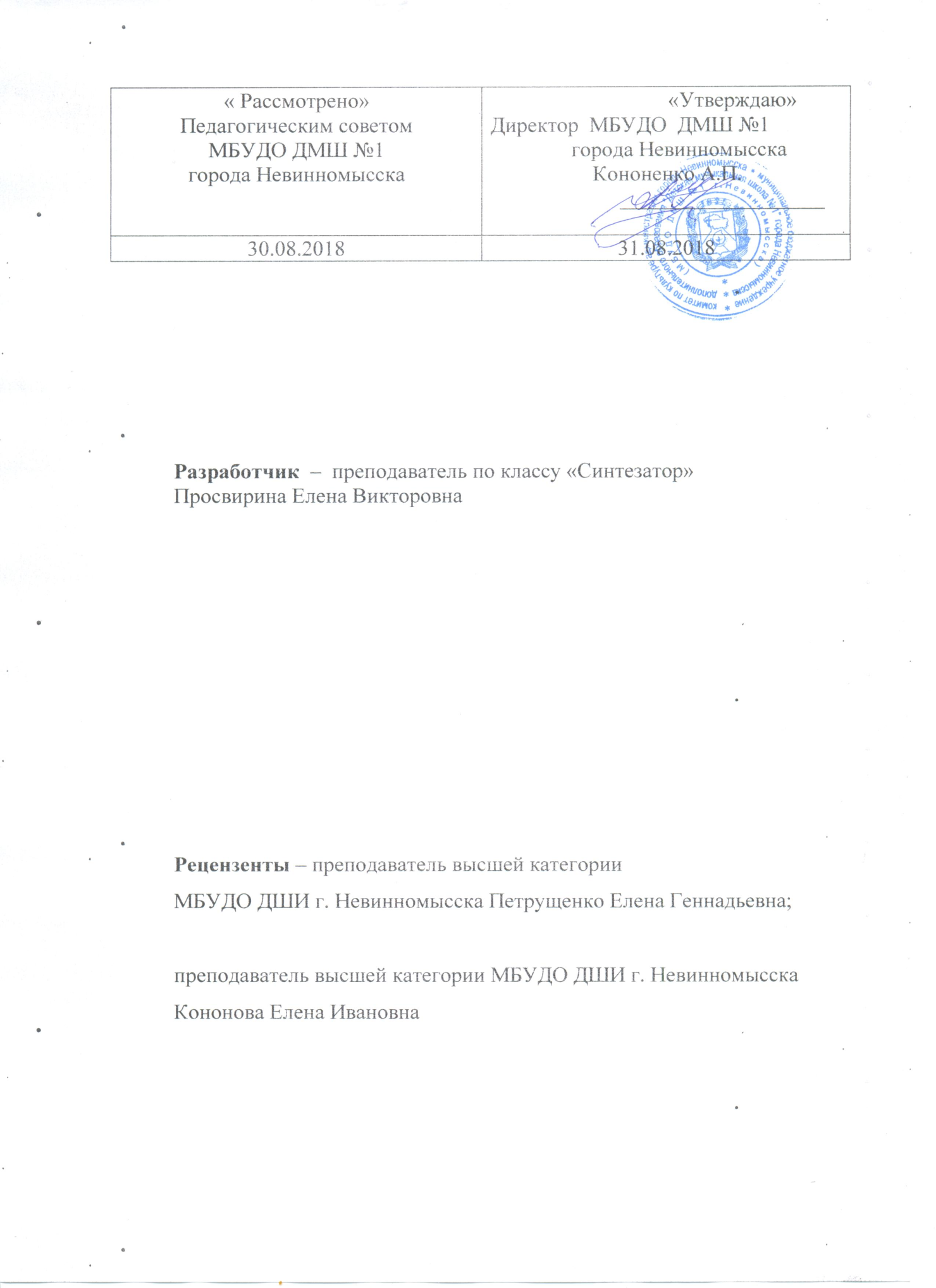 Структура программы учебного предметаI.	Пояснительная записка							- Характеристика учебного предмета, его место и роль в образовательном процессе;	- Срок реализации учебного предмета;	- Объем учебного времени, предусмотренного учебным планом образовательного               учреждения на реализацию учебного предмета;	- Форма проведения учебных аудиторных занятий;	- Цель и задачи учебного предмета;	- Обоснование структуры программы учебного предмета;	- Описание материально-технических условий реализации учебного предмета;II.	Содержание учебного предмета	          	-Учёт успеваемости;		          - Учебно-тематический план, распределение учебного материала по годам обучения;            - Годовые требования; репертуарный список; III. 	Требования к уровню подготовки обучающихся		IV.    	Формы и методы контроля, система оценок 			- Аттестация: цели, виды, форма, содержание; 	- Критерии оценки;V.	Методическое обеспечение учебного процесса			- Методические рекомендации педагогическим работникам;	- Рекомендации по организации самостоятельной работы обучающихся;VI.   	Список рекомендуемой учебно-методической литературы	- Учебная литература,  - Учебно-методическая литература;I.       Пояснительная запискаХарактеристика учебного предмета, его место и рольв образовательном процессе         Дополнительная образовательная программа по синтезатору относится к художественно – эстетической направленности, реализации программ дополнительного образования. Направление: обучение детей игре на синтезаторе, вид программы – модифицированный. Уровень – общекультурный.Внедрение инновационных технологий в традиционный процесс обучения – занятие очень увлекательное и интересное, требующее от педагога-музыканта информационной грамотности, стремления к самообразованию, умения творчески и оригинально мыслить. Педагог-музыкант должен обладать соответствующим уровнем музыкальной компетентности, являющейся одной из сторон его профессионализма.  В качестве одного из инструментов информатизации музыкального обучения выступает клавишный синтезатор. Приобщение учащихся к новому виду деятельности – электронному музыкальному творчеству является актуальным в связи с общей тенденцией информатизации образования, что и привело автора к необходимости создания образовательной программы. Клавишный синтезатор предъявляет музыканту иные, по сравнению с традиционными механическими или электронными аналоговыми инструментами, более универсальные требования. Если раньше музыкант мог взять на себя одну из трех ролей: композитора, исполнителя или звукорежиссера, то сегодня, опираясь на новый инструментарий, он объединяет в своем творчестве все эти виды деятельности. Благодаря использованию компьютерных технологий и опоре на программные заготовки каждый из этих видов деятельности приобретает более простые формы. Творчество музыканта, таким образом, становится не только более многогранным и увлекательным, но одновременно – простым и продуктивным. Все это делает клавишный синтезатор чрезвычайно ценным средством музыкального обучения. Широкий фронт музыкально-творческой деятельности позволяет преодолеть одностороннюю исполнительскую направленность традиционного музыкального обучения, способствует активизации музыкального мышления ученика и развитию в более полной мере его музыкальных способностей. А простота и доступность данной деятельности позволяет значительно расширить круг вовлеченных в нее детей.В обосновании подхода к обучению детей игре на синтезаторе, как инструменте, все более популярном в последнее время в подростковой среде с одной стороны, и, необходимостью внедрения в музыкальное образование новых информационных технологий с другой. Обращение к синтезатору способствует преодолению разрыва между электроакустической аурой бытования музыки в реальной жизни и традиционным звуковым материалом школьного музицирования. Его использование способствует обогащению музыкального кругозора учащихся. На основе собственной творческой практики учащиеся приобретают возможность получить важные знания о строении музыкальных произведений, почувствовать выразительность того или иного художественного средства, а значит, их постижение музыкального искусства становится более глубоким. Синтезатор дает возможность одному музыканту сочетать в своей деятельности три роли: композитора, исполнителя и звукорежиссера, предоставляя ему возможность выбора тембров, их обработки, записи музыки в память инструмента и т.д. Использование синтезатора в обучении учащихся класса специального фортепиано целесообразно, так как они уже имеют необходимую музыкальную базу: музыкальную грамоту, чтение с листа, технические навыки.Срок реализации учебного предмета     Срок реализации программы «Клавишный синтезатор» - 5 лет. Программа предназначена для обучения детей в возрасте от 7до 17 лет  и взрослых без ограничения возраста игре на синтезаторе.  Занятия проводятся индивидуально 2 раза в неделю по 40 минут.          Нормативный срок обучения – 5  лет.Форма проведения учебных аудиторных занятий        Форма проведения учебных аудиторных занятий: индивидуальная, продолжительность урока - 40 минут.Главная задача, стоящая перед современной музыкальной педагогикой – всестороннее комплексное воспитание учащихся. Важную роль в этом процессе играет совершенствование преподавания на основе широкого использования методов и форм обучения, способствующих развитию у обучающихся интереса к музыке и пробуждению их творческих сил. Формы воспитательной и музыкально-образовательной деятельности можно разделить на основные, дополнительные и формы самообразования учащихся.Основной формой учебной работы является индивидуальное занятие педагога с учеником. Такая форма работы создаёт необходимые условия для внимательного всестороннего изучения и воспитания каждого обучающегося. Виды внеаудиторной работы:–выполнение домашнего задания–подготовка к концертным выступлениям;–посещение концертов, спектаклей и др.;–участие учеников в концертах, творческих мероприятиях и культурно-просветительской деятельности образовательной организации и др.         Время на самостоятельную работу учащихся в неделю определяется с учетом минимальных затрат на подготовку домашнего задания. Программа предусматривает регулярность и систематичность самостоятельных занятий.Цель и задачи учебного предметаЦель:         Освоение навыков игры на синтезаторе, направленных на формирование всесторонне развитой, творческой личности. Приобщение учащихся к музицированию на клавишном синтезаторе в самых разнообразных формах проявления этой творческой деятельности (электронной аранжировки и исполнительства, игры по слуху и в ансамбле, звукорежиссуры, создания оригинальных электронных тембров, импровизации и композиции).  На этой основе формирование музыкальности учащихся, их эстетической и нравственной культуры.Задачи:Развивающие:- развитие музыкальных способностей;- развитие творческих способностей;- развитие памяти, воображения, усидчивости, терпения, мышления;- Развить умение жанровой музыкальной импровизации Обучающие:- Сформировать общее представление о работе синтезатора, его устройстве, художественных и акустических эффектах.- приобретение основных исполнительских навыков игры на синтезаторе;- приобретение навыков ансамблевой игры, чтения с листа;- приобретение необходимых навыков для самостоятельного музицирования;- приобретение навыков самостоятельной работы над произведением;- овладение основами аккомпанемента.- освоить приемы практического применения основных функциональных аккордов.- освоить умения аранжировки произведений, изученных в классе фортепиано. Воспитательные:- воспитание культуры личности;- эстетическое и нравственное воспитание учащихся, путём изучения лучших образцов мировой музыкальной культуры на основе осознанного восприятия музыки;- воспитание трудолюбия.Обоснование структуры программы учебного предмета   Программа содержит следующие разделы: - сведения о затратах учебного времени, предусмотренного на освоениеучебного предмета;  - распределение учебного материала по годам обучения; - описание дидактических единиц учебного предмета; - требования к уровню подготовки обучающихся; - формы и методы контроля, система оценок;  - методическое обеспечение учебного процесса.Описание  материально-технических  условий  реализацийучебного предмета         Класс для занятий по клавишному синтезатору должен отвечать необходимым санитарно-гигиеническим нормам: естественная вентиляция, хорошее освещение и температурный режим. В этом классе должны находиться:- синтезатор (в комплекте с адаптером, пультом, подставкой);-  электрическая розетка;-   нотная литература;-  книги по музыке, справочные издания;-  стол преподавателя – 1;-  стул для преподавателя и ученика – 2.        Для организации концертных выступлений учащихся нужно также иметь усилитель и акустические колонки. В целях балансировки звучания к этому может быть добавлен микшерный пульт. Желательно также наличие звукового процессора, который позволяет облагородить электронное звучание и значительно расширить его выразительные возможности.       Материально-техническая база образовательного учреждения должна соответствовать санитарным и противопожарным нормам, нормам охраны труда.      Учебные аудитории для занятий по учебному предмету «Клавишный  синтезатор» должны иметь площадь не менее 9 кв.м. В образовательном учреждении создаются условия для содержания, своевременного обслуживания и ремонта музыкальных инструментов.II. Содержание учебного предметаУчёт успеваемости:         Основным показателем успеваемости учащихся является выполнение учебного плана и четвертные оценки. Контроль за успеваемостью и музыкально-исполнительским развитием осуществляется во время выступлений учеников на академических концертах и экзаменах.   I полугодие:   -родительское собрание (1 произведение, можно ансамбль)   - технический зачёт с 3 класса (гамма, чтение с листа)   - контрольный урок (любые 2 произведения из программы)   - прослушивание  выпускников (1-2 произведения)  II полугодие:   - родительское собрание (1 произведение)   - технический зачёт с 3 класса (гамма, чтение с листа, музыкальные термины)   - прослушивание  выпускников (вся программа)   - академический концерт (2 произведения)   - выпускной экзамен       Оценивать результат работы ученика необходим по возможности комплексно, исходя из музыкального развития личности ребёнка в целом. Нужно уделять самое серьёзное внимание как качеству исполнения учеником произведений на академических концертах и других публичных выступлениях, так и развитию его музыкальных способностей, художественного вкуса, интеллекта, умение самостоятельно и разносторонне изучать произведение разных жанров, играть в ансамблях, читать ноты с листа, овладевать исполнительской техникой на материале этюдов и упражнений.      Выпускные экзамены проводятся в пятом  классе. Программа на выпускных экзаменах должна включать в себя полифоническое произведение, эстрадную пьесу и произведение на выбор (этюд, пьеса, произведение крупной формы).Учебно – тематический план 1 год обучения(аудиторные занятия)Содержание программы 1-го года обучения1.Донотный период работыТеория и практика:Развивающие игры, знакомство с инструментом, клавиатура, регистры, деление на октавы, название звуков клавиш, понятия о нотах. Пение со словами, подбор по слуху. Слушание музыки: ознакомление с разными жанрами, развитие слуха. Определение музыкальных стилей: полька, песня, вальс, марш. Профессиональная гимнастика. Организация игрового аппарата, игра третьим пальцем.2.Игра по нотам каждой рукой отдельноТеория и практика:Нотный стан. Скрипичный ключ, запись нот в пределах первой октавы. Понятие о счёте и различной длительности нот, такт и тактовая черта, знакомство со знаками альтерации. Знакомство с длительностями: целая, половинная, четвертная, восьмая. Паузы. Организация игрового аппарата. Посадка за инструментом. Игра нон легато одним пальцем каждой руки  : 3-й, 2-й и 4-й. Игра средними пальцами: 2-3-4 нон легато. Игра всеми пальцами нон легато. Двойные ноты. Игра легато по две ноты. Работа над штрихами. Исполнение пьес приёмом легато, стаккато. Игра поочередно каждой рукой с использованием всех штрихов.3. Игра по нотам двумя рукамиТеория и практика: Скрипичный и басовый ключ. Понятие знак при ключе. Понятие f и p. Аппликатура. Позиционная игра. Игра двумя руками, только в скрипичном ключе. Перенос руки на широкие расстояния: броски. Разбор лёгких пьес и работа над штрихами, аппликатурой, динамическими оттенками. Игра двумя руками в скрипичном и басовом ключе. Игра пьес с элементами полифонии.4. Работа над техникойТеория и практика:Игра гаммы До мажор- ля минор каждой рукой отдельно в одну октаву. Тоническое трезвучие аккордами по 3 звука каждой рукой отдельно в тех же тональностях (с переносом в разные октавы). Обращать внимание на свободу игрового аппарата. Работа над первым и пятым пальцем. Игра упражнение на разные штрихи: легато, стаккато, устойчивость 1-го и 5-го пальца при полной свободе.5. Подготовка к выступлениюТеория и практика:Подбор индивидуальной программы для выступления. Развитие памяти, игра наизусть выученных произведений, проигрывание готовых, выученных пьес на контрольном уроке или прослушивании.6. Занятия по индивидуальной программеТеория и практика:Творческая работа, связанная со слушанием музыки, подбором по слуху; транспонирование, повторение пройденных и выученных пьес, пение по нотам и т.д. Игровые формы обучения.Учебно-тематический план 2-го года обучения(аудиторные занятия)Содержание программы 2 год обучения1.Изучение панели синтезатораТеория и практика:Сильная доля метра, правильный подбор стиля и темпа. Изменение гармонии зависит от скорости темпа. Нахождение сильных долей в размерах 4/4 и 3/4, подбор подходящего стиля к данной гармонии и произведению, использование Fill (сбивки) при смене гармонии.2. Игра в режимах Split, DualТеория и практика:Split – разделение клавиатуры на два голоса, тембра (для исполнения правой и левой руками без автоаккомпанемента). Dual – наложение тембров (для добавления к партии правой руки ещё одного тембра с воспроизведением автоаккомпанемента). Разделение клавиатуры на тембры, удерживая нужную клавишу Split или Dual, регулировка громкости каждого голоса – Volume. Выбор соответствующей октавы для каждого тембра.3.АвтоаккомпанементТеория и практика:Интерактивный аранжировщик, структура стиля автоаккомпанемента - Intro, Original, Variation, Fill, Ending, Balance, ритмический секвенсор. Основные действия при игре с автоаккомпанементом. Настройки автоаккомпанемента перед исполнением - Arranger Band, Start/Stop, выбор стиля, владение основными клавишами управления на панели в процессе исполнения.4.Основы музыкальной грамотыТеория и практика:Ноты большой, малой, второй, третьей октав. Различные виды синкоп, нечётное деление длительностей. Музыкальные жанры и формы, сложные и переменные размеры, особенности мелодической линии. Итальянское обозначение основных темпов музыки.Нахождение нужных нот на клавиатуре. Определение жанров исполняемой музыки.5.Изучение панели синтезатораТеория и практика:Знакомство с клавишей Function (меню синтезатора), с помощью которой можно получить доступ к таким настройкам: Metronome, Volume, Octave, KeySplit (точка разделения клавиатуры). Самостоятельное изменение параметров, необходимых для исполнения произведения, с использованием клавиши – Function, Family, Select.6.Работа над репертуаромТеория и практика:Анализ нотного текста, формы произведения, использование художественных возможностей синтезатора. Беседа о жанре, стилевых особенностях композитора, эпохе. Отработка координации движения рук, развитие пальцевой техники, осознание средств художественной выразительности, овладение исполнительскими штрихами, формирование умений в области регуляции звучания.7.Учебно-тренировочный материал.Теория и практика:Три вида минора, мажорные и минорные тональности до трёх ключевых знаков. Гаммы в прямом движении, арпеджио, аккорды, этюды на разные виды техники.8: Чтение с листаТеория и практика:Буквенное обозначение аккордов, основные ладовые функции – T-S – D; T – S – T; T – D – T, оборот «качалка» - I – IV – II – V. Играть аккорды в буквенном обозначении левой рукой с автоаккомпанементом и без, в различных тональностях находить T – S – D. 9.Зачётные мероприятия и выступленияТеория и практика:Развитие навыков сценического выступления, участие в концертах, мероприятиях, конкурсах. Выступления на академических концертах во II    полугодии.  Учебно-тематический план 3-го года обучения(аудиторные занятия)Содержание программы 3 год обучения1.Освоение простейших приёмов аранжировкиТеория и практика:Жанры и стили различной музыки. Гармонизация мелодии. Анализ текста оригинала, составление проекта аранжировки, подбор звуковых средств.2.Простейшие основы импровизацииТеория и практика:Повторение и закрепление понятий: ритм, интервалика, регистры, интонации. Имитация голосов животных и птиц, изображение диалогов животных, упражнения по определению и запоминанию интервалов путем ассоциаций: "сигнал трубы", "клаксон автомобиля", "гудок тепловоза" и др.3.Игра в ансамблеТеория и практика:Ансамбль, составы ансамблей, фактура. Формирование навыков игры в ансамбле, анализ нотного текста, развитие навыков полифонического слышания, умение «поймать» свою партию с любого места.4.Основы музыкальной грамотыТеория и практика:Знаки альтерации – дубль-диез, дубль-бемоль; интервалы. Структура музыкальных построений, формы произведений – сложная двух- и трёхчастная, соната, вариации. Фактура: мелодия, аккомпанемент, гомофония, полифония. Умение определять форму и фактуру произведения.5.Работа над репертуаромТеория и практика:Предварительный разбор нотного текста, форма и фактура произведения, сведения о композиторе, эпохе, стиле. Анализ и самостоятельное разучивание музыкального произведения, работа над художественной интерпретацией музыкального образа.6.Учебно-тренировочный материалТеория и практика:Аппликатура в мажорных и минорных гаммах от чёрных клавиш. Исполнение гамм, арпеджио, аккордов в более быстром темпе, Этюды на разные виды техники.7.Чтение с листаТеория и практика:Гармонический анализ; зрительный анализ мелодического движения, фактуры, формы. Сильные и слабые доли. Особенности нотации для синтезатора. Чтение с листа различных произведений с автоаккомпанементом и без. Умение слышать и отличать сильные и слабые доли в автоаккомпанементе.8.Зачётные мероприятия и выступленияТеория и практика:Выступление на академических концертах, мероприятиях в течение года. Закрепление навыков сценического выступления.Учебно-тематический план 4-го года обучения(аудиторные занятия)Содержание программы 4 год обучения1.Настройка синтезатораТеория и практика:Режим автоаккомпанемента, стиль, тембр, громкость, темп, деление клавиатуры Split, Dual, октавы, параметры Kb Set. самостоятельная настройка параметров синтезатора перед исполнением музыкального произведения.2.Освоение новых приёмов аранжировкиТеория и практика:Освоение новых приёмов синтезаторной аранжировки: гармонизация мелодии в режиме автоаккомпанемента с применением главных трезвучий и D7; выбор аккомпанирующего паттерна в стилях народной и современной популярной музыки; художественно обоснованный выбор мелодического голоса, относящегося к той или иной группе струнных, духовых, клавишных инструментов. Аранжировка произведений различных жанров, стилей.3.Основы музыкальной грамотыТеория и практика:Понятие о стиле и жанре; стилевые особенности творчества композиторов разных народов и эпох. Работа с нотным материалом.4.Жанровая импровизацияТеория и практика:Жанры: марш, танец, песня. Фактурные варианты аккомпанементов в этих жанрах. Секвенция. Мелодическая импровизация и орнаментика.Импровизация в разных жанрах, гармонизация; использование при гармонизации мелодии главных ступеней лада (I – IV - V), подбор басового голоса с применением этих ступеней. Игра простых секвенций на синтезаторе. Импровизация орнаментики в изучаемых произведениях.5.Работа над репертуаромТеория и практика:Жанровые особенности произведения, форма, фактура, стиль.Самостоятельное определение жанра, особенностей стиля, художественная интерпретация произведений.6.Учебно-тренировочный материалТеория и практика:Мажорные и минорные гаммы до 3 знаков, хроматическая гамма от чёрных клавиш. Исполнение гамм до 3 знаков, аккордов, арпеджио, хроматических гамм от чёрных клавиш. Этюды на разные виды техники.7.Чтение с листаТеория и практика:Анализ произведения: жанр, форма, фактура, особенностей нотации для синтезатора. Чтение с листа пьес в жанре - песня, танец, марш, с автоаккомпанементом и без.8.Зачётные мероприятия и выступленияТеория и практика:Выступление на академических концертах, мероприятиях в течение года. Совершенствование навыков сценического мастерства.Учебно-тематический план 5-го года обучения (выпускной)(аудиторные занятия)Содержание программы 5 год обучения1.Акустика и эффектыТеория и практика:Процессор мульти-эффектов – MFX, реверберация.С помощью клавиши Function выбирается функция «Effects» для обработки звучания.2.Звукорежиссёрское редактирование электронной композицииТеория и практика:Звуковые эффекты, громкостный и пространственный баланс.Работа над произведением с использованием процессора мульти-эффектов - MFX.3.Запись музыки на многодорожечный секвенсер инструментаТеория и практика:Функциональное членение музыкальной фактуры – мелодия, бас, гармонические голоса, подголосок, как основа её разделения при записи на многодорожечный секвенсер. Режимы записи – ALL, Count – In, Single, Punch I/O.Запись на 16 – трековый рекодер инструментов в режимах ALL, Count – In, Single, Punch I/O.4.Режим записи ALLТеория и практика:Запись автоаккомпанемента в режиме ALL. Описание функции применения каждой дорожки трекового рекордера. Поэтапная запись каждого голоса, выбор подходящих тембров.5.Работа над репертуаромТеория и практика:Закрепление всех полученных знаний. Применение на практике всех полученных знаний и умений, самостоятельное осмысление музыкального образа произведения.6.Учебно-тренировочный материалТеория и практика:Повторение всех мажорных и минорных гамм до 4 знаков, аккордов и арпеджио, хроматические гаммы. Исполнение всех мажорных и минорных гамм до 4 знаков в быстром темпе, аккордов и арпеджио, хроматические гаммы. Этюды на разные виды техники.7.Игра в ансамблеТеория и практика:Ансамбль, составы ансамблей, фактура. Формирование навыков игры в ансамбле, анализ нотного текста, развитие навыков полифонического слушания, умение «поймать» свою партию с любого места.8.Выпускные экзаменыТеория и практика:Настрой на положительный результат и стимулирование желания выступать на сцене. Исполнение в течение учебного года экзаменационной программы. Выступление в конце года на выпускном экзамене.ГОДОВЫЕ ТРЕБОВАНИЯПЕРВЫЙ  КЛАССВ течение года ученик должен пройти 13 различных по форме и характеру музыкальных произведений.  N o r m a l – р е ж и м :           2 произведение полифонического стиля                                                   1 произведение крупной формы                                                    2 этюда                                                                                        2 пьесы   Мажорные и минорные гаммы  без знаков альтерации в одну октаву каждой рукой отдельно. Тоническое трезвучие (аккорды) каждой рукой отдельно. А в т о а к к о м п а н  е м е н т:  2 этюда                                                      4 пьесы Примерный репертуарный списокПьесы:Normal и автоаккомпанемента:Бах И.С. МенуэтТелеман Г. ПьесаТюрк Д. 4 полифонические пьесыГайдн Й. Менуэт, АндантеКабалевский Д. Свет и теньЛеденёв Р. ВприпрыжкуДунаевский И. «Колыбельная»Блэк Дж. «Когда святые маршируют»Г. Гладков «Песенка львёнка и черепахи»РНП «Как пошли наши подружки»РНП «Как под горкой под горой»Бетховен Л. СурокШуберт Ф. ВальсЭтюды:Гнесина Е. Этюды для начинающихЛемуан И. ЭтюдыШитте А. Избранные этюдыЧерни К. ЭтюдВТОРОЙ  КЛАССВ течение года ученик должен пройти  13 различных по форме и характеру музыкальных произведений.  N o r m a l – р е ж и м :             2 произведение полифонического стиля                                                     1 произведение крупной формы                                                      2 этюда                                                                                          2 пьесыМажорные и минорные гаммы  с одним  знаком альтерации в прямом движении в одну октаву двумя руками вместе. Тоническое трезвучие (аккорды) каждой рукой отдельно с переносом в разные октавы. А в т о а к к о м п а н  е м е н т:  2 этюда                                                      2 пьесы; 2 ансамбля                   Примерный репертуарный списокПьесы:Normal и автоаккомпанемент:Красев М.«Ёлочка»Моцарт В.«Бурре»«Весенняя песня»Бетховен Л.«Экоссез»Брамс Й.«Петрушка»Прокофьев С. «Марш»Качурбина М. «Мишка с куклой»Петренко Л. ПолькаСпадавеккиа А. Добрый жукЭтюды:Гнесина Е. Этюды для начинающихЛемуан И. ЭтюдыШитте А. Избранные этюдыЧерни К. ЭтюдыТРЕТИЙ  КЛАССВ течение года ученик должен пройти  не менее 13  произведений.  N o r m a l – р е ж и м :              2 произведение полифонического стиля                                                      1 произведение крупной формы                                                      2 этюда                                                                                          2 пьесыМажорные и минорные гаммы  с двумя  знаками альтерации в прямом движении в две октавы двумя руками вместе. Тоническое трезвучие с обращениями  каждой рукой отдельно. Хроматическая гамма  на одну октаву. А в т о а к к о м п а н  е м е н т:  2 этюда                                                      2 пьесы                                                      2 ансамбляПримерный репертуарный список:Пьесы:Normal и автоаккомпанемента:Бах И.С. Маленькие прелюдии; Менуэты:Соль- мажор, соль-минор, до-минор, ре минор; Полонез соль минор.Гайдн Й. Немецкий танецГендель И. Шалость, менуэт Фа- мажорГесслер Г. ЭкоссезГлинка М. Полифоническая пьеса ре-минорГуммель И. ДуэтКорелли А. Сарабанды ре- минор, соль -минор.Нефе К. Андантино, МенуэтПавлюченко С. ФугеттаПёрселл Г. Ария, Волынка, МенуэтБетховен Л.«Экоссез»Петренко Л. ПолькаШтейбельт Д. АдажиоШаинский В. «Облака»Рыбников А. Романс черепахи ТортиллыКрылатов Е. Лесной оленьЭтюды:Гнесина Е. Этюды для начинающихЛемуан И. ЭтюдыШитте А. Избранные этюдыЧерни К. ЭтюдыКрупная форма:Бетховен Л. Сонатина Соль - мажорДиабелли А. СонатиныКлементи М. СонатиныЧЕТВЁРТЫЙ  КЛАССВ течение года ученик должен пройти  не менее 12  произведений.  N o r m a l – р е ж и м :             2 произведение полифонического стиля                                                      1 произведение крупной формы                                                      2 этюда; 2 пьесыМажорные и минорные гаммы  с тремя  знаками альтерации в прямом движении в две октавы двумя руками. Аккорды и короткие арпеджио  каждой рукой отдельно. Хроматическая гамма  на две октавы. А в т о а к к о м п а н  е м е н т:  2 этюда                                                        2 пьесы                                                        2 ансамбляПримерный репертуарный списокПьесы:Normal и автоаккомпанемента:Бах И.С. Маленькие прелюдииБабаджанян А. НоктюрнГендель Г. Фугетта, СарабандаДиабелли А. ВальсКараев К. ИграМайкапар Музыкальна шкатулка, ОсеньюТелеман Г. ПьесаТюрк Д. 4 полифонические пьесыГайдн Й. Менуэт, АндантеСен-Люк Ж. БуреРаков Н. РассказРоули А. В стране гномовХачатурян А. АндантиноЧайковский П. Детский альбомШостакович Д. Вальс-шарманкаПолька-шарманкаГавотШтейбельт Д. АдажиоАндреев В. Вальс «Бабочки»Блинов Ю. Тик-тикДобрынин В. Синий туманДорохин В. Последнее тангоКосенко В. Вальс, СкерциноЛегран М. Мелодия из кинофильма «Шербургские зонтики»Лоза Ю. ПлотСавельев Б. Неприятность эту мы переживём.Френкель Я. ЖонглёрЭтюды:Гнесина Е. Этюды для начинающихЛемуан И. ЭтюдыШитте А. Избранные этюдыЧерни К. ЭтюдыБертини А. ЭтюдыКрупная форма:Диабелли А. СонатиныКлементи М. СонатиныПЯТЫЙ  КЛАСС (выпускной)В течение года ученик должен пройти  13   произведений.  N o r m a l – р е ж и м :             2 произведение полифонического стиля                                                      1 произведение крупной формы                                                      2 этюда                                                                                          2 пьесыМажорные и минорные гаммы  с четырьмя ключевыми знаками в прямом и расходящимся движении  двумя руками  на четыре октавы. Аккорды и короткие арпеджио  каждой рукой отдельно. Хроматическая гамма  на четыре октавы. А в т о а к к о м п а н  е м е н т:  2 этюда                                                       2 пьесы                                                       2 ансамбля        Примерный репертуарный списокПьесы:Normal и автоаккомпанемента:Бах И.С. Двухголосные инвенции, Французская сюита №2Гендель Г. Фугетта, СарабандаДиабелли А. ВальсКараев К. ИграМайкопар Музыкальна шкатулка, ОсеньюБабаджанян А. НоктюрнПрокофьев С. «Марш»Раков Н. РассказРоули А. В стране гномовЧайковский П. Детский альбомАндреев В. Вальс «Бабочки»Блинов Ю. Тик-тикДобрынин В. Синий туманДорохин В. Последнее тангоКосенко В. Вальс, СкерциноЛегран М. Мелодия из кинофильма «Шербургские зонтики»Лоза Ю. ПлотФренкель Я. ЖонглёрКемферт Б. Путники в ночиЦфасман А. Неудачное свиданиеЭтюды:Лемуан И. ЭтюдыЛешгорн А. ЭтюдыШитте А. Избранные этюдыЧерни К. ЭтюдыБертини А. ЭтюдыКрупные формы:Диабелли А. СонатиныКлементи М. СонатиныБортнянский Д. Соната До - мажорIII. Требования к уровню подготовки обучающихсяПрограмма по предмету «Синтезатор» реализуется в структуре дополнительной общеразвивающей общеобразовательной программы в области музыкального искусства, рассчитанной на 5 лет обучения.В результате прохождения программного материала учащийся должен:- иметь представление об устройстве синтезатора, практическом его применении;- свободно владеть основными понятиями и терминами, характерными для данного инструмента;- уметь работать в оперативных режимах: Normal, Split, Dual;- ориентироваться  в музыкальных стилях, направлениях и жанрах;- знать основные тембры голосов;- знать понятия ладовой и гармонической основы, буквенно-цифровые обозначения;- создавать самостоятельно аранжировки, используя  стили и тембры, характерные данной эпохе, национальному колориту, жанровым особенностям музыкального произведения;- владеть панелью управления синтезатора;- уметь подбирать по слуху различные мелодии, а также, аккомпанемент к ним;- читать с листа;- уметь импровизировать;IV.   Формы и методы контроля, система оценокАттестация: цели, виды, форма, содержание         Оценка качества реализации программы «Синтезатор» включает в себя текущий контроль успеваемости, промежуточную и итоговую аттестацию обучающихся. В качестве средств текущего контроля успеваемости  могут использоваться контрольные работы, устные опросы, письменные работы, тестирование, академические концерты, прослушивания, технические зачеты. Требования к текущей аттестацииТекущий контроль успеваемости обучающихся проводится в счет аудиторного времени, предусмотренного на учебный предмет.Промежуточная аттестация проводится в форме контрольных уроков, зачетов и экзаменов. Контрольные уроки, зачёты и экзамены могут проходить в виде технических зачетов, академических концертов, исполнения концертных программ, письменных работ и устных опросов. Контрольные уроки и зачеты в рамках промежуточной аттестации проводятся на завершающих полугодие учебных занятиях в счет аудиторного времени, предусмотренного на учебный предмет. По завершении изучения учебных предметов по итогам промежуточной аттестации обучающимся выставляется оценка, которая заносится в свидетельство об окончании ДМШ №1 города Невинномысска. Критерии оценкиОценка «5» («отлично»):-  артистичное поведение на сцене;-  увлечённость исполнением;- художественное исполнение средств музыкальной выразительности в соответствии с содержанием музыкального произведения;-  слуховой контроль собственного исполнения;-  корректировка игры при необходимой ситуации;-  свободное владение специфическими технологическими видами исполнения;-  убедительное понимание чувства формы;-  выразительность интонирования;-  единство темпа;-  ясность ритмической пульсации;-  яркое динамическое разнообразие.Оценка «4» («хорошо»):-  незначительная нестабильность психологического поведения на сцене;- грамотное понимание формообразования произведения, музыкального языка, средств музыкальной выразительности;-  недостаточный слуховой контроль собственного исполнения;  -  стабильность воспроизведения нотного текста;-  выразительность интонирования;-  попытка передачи динамического разнообразия;-  единство темпа.Оценка «3» («удовлетворительно»):-  неустойчивое психологическое состояние на сцене;   - формальное прочтение авторского нотного текста без образного осмысления музыки;-  слабый слуховой контроль собственного исполнения;-  ограниченное понимание динамических, аппликатурных, технологических задач;-  темпо-ритмическая неорганизованность;-  слабое реагирование на изменения фактуры, артикуляционных штрихов;-  однообразие и монотонность звучания.Оценка «2» («неудовлетворительно»):-  частые «срывы» и остановки при исполнении;-  отсутствие слухового контроля собственного исполнения;-  ошибки в воспроизведении нотного текста;-  низкое качество звукоизвлечения и звуковедения;-  отсутствие выразительного интонирования;-  метро-ритмическая неустойчивость.              V.   Методическое обеспечение учебного процессаМетодические рекомендации педагогическим работникамВ основе формирования способности к игре на синтезаторе как творческой способности лежат два главных вида деятельности учащихся: творческая практика и изучение теории музыки.            Ценность необходимых для музыкального творчества знаний определяется, прежде всего, их системностью, то есть целостным всесторонним охватом системы выразительных средств музыки, раскрытием многообразных взаимосвязей, возникающих у каждого из этих средств с другими, а также – их содержательных возможностей в музыкальном целом.
            В системе всегда можно выделить ведущий структурообразующий элемент. Таковым элементом музыки гомофонно-гармонического склада, ее «монадой», порождающей все другие элементы музыкального целого, является мелодия. Все другие элементы музыкального целого по отношению к мелодии можно подразделить на две группы: ритмо-гармонический каркас послужит ее «фундаментом», а фактура, тембр и средства исполнительского интонирования составят красочно-орнаментальный слой музыкальной мысли.
            Данная схема, охватывающая все элементы выразительности музыки гомофонно-гармонического склада, позволяет каждый из них рассматривать через призму многосторонних функциональных связей. Кроме того, эта схема служит моделью формализации музыкальной деятельности, на которую ориентирована конструкция современного популярного синтезатора, поэтому вполне закономерным будет взять ее за основу в систематизации музыкально-выразительных средств при изучении теории в рамках обучения электронному музицированию. 
            Закономерности использования выразительных средств, отражающие функциональное взаимодействие этих средств между собой и с музыкальным целым, могут быть представлены в виде свода правил. Так в работе над гармонизацией, входящей в процесс электронного музицирования, учащиеся всегда должны добиваться согласного сочетания мелодии и гармонии, стремиться к плавному голосоведению в сопровождении; в работе над фактурой – «освежать» фактуру сопровождающих голосов на границах развертывания музыкальной мысли, выделять различные пласты фактуры, звучащие одновременно, с помощью контрастных тембров и регистров и, наоборот, единые пласты объединять одним тембром, следить за соответствием фактуры сопровождения характеру мелодической линии (по жанровым деталям, драматургии, выразительности); в работе над инструментовкой – при смене музыкальной мысли обновлять тембр мелодии, «прорисовывать» каждый план звучания различными тембрами, для выделения мелодии применять октавные или основанные на контрастных тембровых сочетаниях дублировки и т.д.
            Вместе с тем применение правил ни в коем случае не должно носить характер навязанных педагогом догматических предписаний, засушивающих творческую практику. Ценными знания ученика для данной практики становятся лишь в случае их косвенного воздействия на нее, и они никак не могут подменить собой воображения учащегося.
            В учебно-творческой практике вполне допустимы случаи, когда ученик берется за музыкальное произведение, аранжировка которого ставит перед ним отдельные заведомо непреодолимые на данный момент трудности. В этом случае в целях поддержания творческого интереса ученика педагог, выполняя эти трудные операции, может в своих объяснениях затронуть теоретический материал из последующих разделов программы, тем самым подготавливая почву для их целостного изучения в будущем.
            С другой стороны, прохождение каждой новой теоретической темы предполагает постоянное повторение пройденных, обращение к которым диктует творческая практика учащихся. Такие методы «забегания вперед» и «возвращения к пройденному», определяя собой многократное обращение учащихся к важным для творческой практики теоретическим проблемам, придают объемность их «линейному», последовательному и систематическому изложению в данных программах и способствуют их лучшему усвоению.
            Чтобы подвести школьников, особенно младших, к системе музыкальных понятий, освоение которых необходимо для музицирования на цифровых инструментах, следует прибегать к образным сравнениям.
            Например, необходимое для формирования творческих действий ученика представление об иерархии музыкально-выразительных средств можно уподобить «кошкиному дому», где мелодией станет кошка, а сопровождением, как «средой обитания» мелодии, – дом, в котором эта кошка живет. При этом ритмо-гармонический комплекс найдет свою аналогию в форме этого дома, бас – в его фундаменте, в котором главенствуют три краеугольных камня – тоника, доминанта и субдоминанта, фактура отразится в отделке, а тембр – в раскраске дома.
            Ту же трехслойную структуру средств музыкальной выразительности можно уподобить корням, стволу, ветвям и листьям дерева. Еще пример: «бас-кенгуру» любит «прыгать» по квартам, а если «шагом» пройти расстояние, которое  наш «кенгуру» преодолевает в два прыжка (I-IV, V-I), то мы получим два тетрахорда, из которых состоит лад (I-II-III-IV, V-VI-VII-I) и т.д. 
            При всей важности освоения теоретических знаний следует учитывать, что они являются пусть необходимыми, но все же средствами для достижения главной цели обучения – приобщения к практике музицирования на основе клавишного синтезатора. Главным методом организации творческой практики учащихся выступает опора на систему усложняющихся творческих заданий. Основным видом таких заданий является исполнение различных музыкальных произведений, что в электронной музыке всегда связано с их аранжировкой.
            Аранжировка представляет собой сложную творческую деятельность, состоящую из четырех основных действий: это анализ текста оригинала, составление проекта аранжировки, отбор звуковых средств, проверка и корректировка результата. Каждое из этих действий опирается на ряд операций, поэтому приобщение учащихся к искусству аранжировки возможно лишь в опоре на метод расчленения сложной задачи на простые составляющие. 
            Аранжировщик должен не только грамотно и художественно убедительно решать каждую из возникающих по ходу его работы творческих задач, но и осознавать саму логику их чередования. Поэтому важным методом обучения аранжировке является разъяснение ученику последовательности действий, в основе чего лежит поисковое движение сужающимися концентрическими кругами от самых общих параметров будущей аранжировки ко все более частным. Например, при составлении проекта аранжировки ученик должен последовательно определить ее жанрово-стилистическую направленность и линию драматургического развития, выстроить форму, произвести гармонизацию, наметить общие очертания фактуры.
            При отборе звуковых средств он также последовательно должен выбрать подходящий режим игры на синтезаторе, затем, если выбран интерактивный режим музицирования, – приступить к поиску нужного паттерна, тембрового решения и шумовых эффектов, режима исполнительской артикуляции, оптимального варианта корректировки звучания по звукорежиссерским параметрам.
            Совершенствованию работы ученика над аранжировкой на всех ее этапах – от анализа текста оригинала до внесения корректив в готовый продукт будет способствовать метод авторской интроспекции. Суть его сводится к вовлечению учеников в творчество путем показа им определенных сторон творческого процесса с комментариями собственных действий. Это должно привлечь внимание детей к закономерностям, которые служат основанием для тех или иных действий по созданию аранжировки для цифровых инструментов.                      Если ученик сумел грамотно выстроить аранжировку, то это еще не означает, что он в целом справился с творческим заданием – эту аранжировку нужно еще воплотить в звуки, то есть исполнить на электронном клавишном инструменте. Техника игры на нем близка фортепианной, поэтому методический опыт, накопленный в фортепианной педагогике по решению таких проблем как освоение целесообразных игровых движений, преодоление зажатости рук и корпуса и т.п. может послужить ориентиром при решении аналогичных проблем в условиях обучения игре на синтезаторе.
            Вместе с тем управление с помощью специальных кнопок, расположенных на панели синтезатора, многими исполнительскими параметрами, к которым относятся: тембр, динамика, артикуляция, отзвук, шумовые эффекты, мультипады, автоаккомпанемент, темп, агогика, воспроизведение заранее записанных на секвенсере фрагментов фактуры и др., значительно облегчает технику игры на электронном клавишном инструменте, снимает многие проблемы работы над туше, развития беглости пальцев, накладывающие порой столь характерный отпечаток на весь процесс обучения игре на фортепиано. В связи с этим значение различных упражнений на развитие беглости пальцев, гамм, этюдов в обучении игре на синтезаторе по     сравнению  с    фортепиано   падает.                             . 
            Зато появляются новые специфические технические проблемы, например, переключение режимов звучания во время игры, достижение ритмической синхронности игры под автоаккомпанемент, освоение легкого туше одними пальцами без участия мускульных усилий всей руки, плеча, корпуса и т.п. Для преодоления подобных трудностей, возникающих по ходу выучивания пьесы, ученику может быть предложен ряд упражнений, направленных на формирование необходимых навыков. Так, для достижения синхронности игры под автоаккомпанемент рекомендуется хорошо выучить текст, исполнять его под электронный метроном, играть одну мелодию, мысленно представляя себе фактуру автоаккомпанемента, играть один автоаккомпанемент, пропевая мелодию вслух или про себя и т.д.
            Опыт работы над аранжировкой и игровые навыки, на которые опирается ученик при звуковом воплощении на электронном инструменте различных музыкальных произведений, становятся ключом для выполнения им других творческих заданий, связанных с подбором по слуху, элементарным сочинением и импровизацией. Методы приобщения к этим видам творческой деятельности схожи со слуховым методом обучения игре на фортепиано, поскольку перед учащимися в обоих случаях возникают те же проблемы: формирование зрительно-слухо-моторных связей, овладение «звуковыми моделями» музыкального языка и способами их использования, развитие фантазии, игровой техникии.т.п.
            Значительно укорачивается путь выработки навыков импровизации, так как режим автоаккомпанемента вместе с упрощением игры позволяет получить красочно оформленный ритмический рисунок сопровождения, стимулирующий мелодическую фантазию импровизатора. На начальных этапах обучения игре на синтезаторе может быть рекомендован метод совместной импровизации учителя и ученика. Например, ученик играет в определенной ритмической последовательности несколько нот басовой партии в режиме casio chord (или single finger), что позволяет полностью инициировать звучание автоаккомпанемента, а учитель импровизирует мелодию. Затем педагог и ученик меняются ролями. Если первое упражнение помогает ученику осмыслить ритмо-гармоническую основу импровизации, то второе как бы подталкивает его к осмысленному звуковедению в партии верхнего голоса. 
             Значительно оживить урок, придать ему характер творческой соревновательности можно с помощью введения музыкально-игровых ситуаций. Звуковой материал клавишного синтезатора позволяет устраивать некоторые необычные и полезные для музыкального развития детей игры. К ним можно отнести, например, игру в «звуковую угадайку», где один ученик подбирает и озвучивает на этом инструменте тембры или паттерны, а другой пытается их определить; игру в «звуковые картины», которые придумываются и обыгрываются детьми с помощью шумовых эффектов синтезатора; игру в «музыкальную цепочку», в которой дети поочередно импровизируют или исполняют знакомые мелодии под автоаккомпанемент учителя и др.
            В значительной мере интерес к музыкальному творчеству формируется под влиянием различных музыкальных, художественных и жизненных эстетических впечатлений. Поэтому важной задачей педагога по цифровым инструментам является консультирование ученика и оказание ему содействия в ознакомлении с хорошей музыкой, в посещении концертов, художественных выставок, спектаклей, участии в экскурсиях, способствующих расширению его кругозора.
            И наконец, необходимо всячески поощрять концертные выступления учеников, их участие в различных формах коллективной музыкальной самодеятельности, музицирование для себя и в кругу семьи. Каждый из этих видов самостоятельной творческой практики связывает обучение на клавишном синтезаторе с жизнью, и, постепенно превращаясь во внутреннюю потребность личности, данная практика становится самым действенным стимулом музыкально-творческого самоусовершенствования.Рекомендации по организации самостоятельной работы обучающихсяВсё самое главное в жизни начинается у каждого человека с детства. Музыка – язык души. Учить трудиться душу надо с самого раннего детства, иначе, как показала жизнь, будет поздно. Вот почему так важно всех детей приобщать к музыке, не скупясь в расходах и не задумываясь над тем, станут они профессиональными музыкантами или нет. Это окупиться сторицей.Для успешных занятий музыкой недостаточно одного стремления научится играть. Одним из важнейших условий успешности в области исполнительства является постоянное совершенствование своего мастерства. При этом исключительно важна роль домашней работы, по  сути - самостоятельной работы, выполняемой учеником  по заданию педагога вне стен класса.Формирование положительной мотивации к самообразовательной деятельности осуществляется в системе « урок – домашняя учебная работа –самообразовательная деятельность». Каждое из этих звеньев имеет свою специфику. В классе педагог обычно полностью берет на себя все функции организатора процесса обучения (определяет образовательную цель работы, содержание, объём, её виды, задаёт темп и т. п.). Для домашней работы характерна полная самостоятельность, отсутствие непосредственной помощи и руководства учителя. Ученик сталкивается с новыми видами деятельности, которые требуют от него более высокого уровня умений, прежде всего в организации своей деятельности. Учащийся, не обученный приёмам самоорганизации, теряет самостоятельность, зависит от педагога, регулирующего его творческий процесс.Обычно принято считать, что домашняя работа связана преимущественно с непосредственной подготовкой к следующему уроку и приносит плоды при хорошо налаженном процессе – регулярности, системе занятий и т. п. Однако по своим дидактическим функциям она многозначна. И хотя на практике этот процесс не расчленим, для более точного познания, а, следовательно, и совершенного управления им, необходимо выделить в нем несколько взаимопроникающих и взаимообусловленных зон. Первая из них – зона ближайшего контакта с уроком – связана с функциями углублённого усвоения знаний, умений и навыков, получаемых учеником на уроке. Вторая, более широкоохватная, - зона формирования общих умений и навыков (умение распределять материал, контролировать свою работу и т. п.). Третья зона – полифункциональная – связана с формированием положительного отношения к учёбе в целом, с воспитанием и развитием черт личности учащегося. Она вбирает в себя ряд функций, связанных со стимулированием интереса к учению, развития творческого отношения к труду, формированием потребности в самообразовании  - шире – воспитанием морально – волевых и нравственных качеств.Педагогу необходимо помочь ученику в составлении дневного  расписа-ния с тем, чтобы была соблюдена разумная последовательность в занятиях музыкой и приготовлении уроков для общеобразовательной школы.Не все дети и взрослые понимают, что работа за инструментом требует большого умственного напряжения и становится не только бесцельной, но Учащиеся музыкальной школы не могут уделять много игре на синтезаторе.  Кроме посещения занятий и приготовления уроков, им необ-ходимо читать книги, ходить в кино, театры, концерты, заниматься спортом, гулять, иначе они вырастут или недостаточно культурными, или физически  незакалёнными, с расшатанной нервной системой, взрослым необходимо работать и воспитывать собственных детей.  Поэтому педагог специального класса должен обратить особое внимание на повышение качества домашней работы, приучать с первых лет обучения заниматься так, чтобы ни одна минута не пропала зря. Главное – это внимательность, сосредоточенность, целеустремлённость, осмысленность. Нет ничего хуже бестолковых занятий – они не только не приносят пользы, но и  серьезно вредят делу, закрепляя старые ошибки.Очень важно для ученика научиться гибко, применительно к новым задачам, распределять своё время между различными объектами работы. Для музыкантов настоящим девизом могут стать такие слова: «Помни! Успех занятий определяется не количеством затраченного времени, а их содержанием и качеством».Чтобы хорошо организовать домашнюю работу ученика, надо знать условия, в которых он живёт. Когда в класс приходит новичок, следует побывать у него дома, познакомиться с его семьёй, «попробовать» инструмент. Порой не учитывается плохое освещение пюпитра и клавиатуры. Все эти «мелочи» в действительности имеют большое значение.Важно знать отношение родителей к занятиям музыкой их детей. Некоторые матери преувеличено опекают ребёнка, превращаются в репетитора и лишают его всякой самостоятельности. Иногда, наоборот, музыкальные занятия детей происходят без должного внимания со стороны родителей, которые не только не следят, чтобы ребёнок действительно работал за инструментом, но даже не создают в это время в комнате тишину.Иногда приходится проводить с проблемными родителями настоящую воспитательную работу, добиваясь того, чтобы помогали, а не мешали музыкальному развитию ребёнка.«Он очень способный, но, к сожалению, такой ленивый!» - часто можно услышать эти слова от родителей и педагогов.Ребёнок не бывает ленивым ни с того, ни с сего. Лень возникает по разным причинам. Самая главная из них - отсутствие интереса или уверенности в себе. Ещё одна причина, которая часто порождает лень – отсутствие ответственности перед педагогом, искреннего человеческого желания порадовать его своим успехами, равнодушие.Появление лени часто объясняется тем, что в семье царит атмосфера безделья и пустого времяпрепровождения. В таких случаях у детей не воспринимается усердие, привычка трудиться. Г. Нейгауз говорил, что таланты создавать нельзя, но можно и нужно создавать среду для их проявления и роста. Если в доме все чем-то заняты, если родители проявляют неподдельный интерес к тому, что происходит в музыкальной школе (праздники, концерты, вечера), совместно посещают выставки, театральные спектакли, то и ребёнок будет ответственно выполнять нужное дело в нужное время.Продолжительность домашней работы зависит от концентрации внимания, и за этим надо следить прежде всего. Необходимо заниматься хотя бы по полчаса, но обязательно каждый день. Авралом ничего сделать нельзя. Рост всегда приходит незаметно. Только с возрастом  приходит умение вести себя, т.е. выдерживать целевую установку, перерабатывать воспринятое. Музыка дарит много радости лишь тому, кто умеет настойчиво работать. И последнее, что хочется сказать:  начав путь музыкального обучения, необходимо вести ребёнка по царству музыки спокойно, терпеливо, красиво. Музыка не терпит в занятиях ничего скучного, пошлого, некрасивого. Её язык – это, может быть единственный в мире язык, на котором человеческая  душа может выразить самое тонкое, самое возвышенное, ничем, кроме звуков музыки, невыразимое. Творчество вносит в жизнь особый смысл и присутствует в любой сфере деятельности человека. Все, коснувшиеся музыки по-настоящему, глубинному,  выросли хорошими, честными, полноценными людьми, а взрослые обучающиеся реализовали свои творческие возможности.VI.   	   Список рекомендуемой учебно-методической литературыПримерный список учебной  литературы- список литературы из программы обучения И. Шавкунова (издательство«Композитор» 2001 год)- нотные папки для синтезатора №1,2 (составители И.М. Красильников, В.П.Чудина, И.В. Чудина, И. Клип) (2007 г.)- В. Важов. Школа игры на синтезаторе (2002 г.)- И. Шавкунов. «Мой инструмент-синтезатор» вып.1, 2, 3, 4.5. (2000 г.)-С.Кургузов. Школа игры на синтезаторе (2009 г.)- Д.Орлова. Музыкальные краски т.1, т.2 (2008 г.)- И.Красильников. Школа игры на синтезаторе (2009 г.)- И. Красильников. Т. Кузьмина Произведения для клавишного синтезатора(2008 г.)- И. Красильников. И. Клип Учусь аранжировке младшие классы (2009 г.)- И. Красильников. Е. Лискина Учусь аранжировке средние классы (2008 г.)- И. Красильников. В. Чудина Учусь аранжировке старшие классы (2008 г.)- Б.А. Поливода. 150 новых пьес для синтезатора 1-2 классы (2009 г.)- С. Стрелецкий. Популярный учебник игры на синтезаторе (2009 г.)- Л. Счастливенко. Радуга мелодий для синтезатора (2009 г.)- Л. Петренко. Играю на синтезаторе вып.1, 2, 3 ( 2007 г.)- И. Веденина. Обучение с увлечением вып.11, 16 (2007,2008 г.)- С. Кургузов. Всемирно известные джазовые темы в переложении длясинтезатора (2008 г.)- Наши любимые песни. Слова, ноты, аккорды (2005 г.)- Песни из кинофильмов. Издательство В. Зайцева (2004 г.)- Н. Н. Алпарова. Универсальный синтезатор: от фольклора до саундтрека(2009 г.)- Н. Семенова. Музыкальные картинки. Пьесы для синтезатора (2008 г.)- Мой инструмент синтезатор. NOSTALGIE популярные зарубежныемелодии (2000 г.)- В. Бровко. Азбука аранжировки (2004 г.)- П. Живайкин. Классика в мелодиях с аккордами. Хрестоматия т.1 (2009 г.)- Легкая классика для синтезатора (2000 г.)- Т.И. Смирнова Интенсивный курс по фортепиано (2003 г.)- Н. Михуткина Школа юного аранжировщика (2011 г.)Список рекомендуемой учебно - методической литературы- Барсукова С.А. Джаз для детей. Для фортепиано. Младшие и средние классы       детских музыкальных школ. Вып.1. Учебно-методическое пособие. Ростов         н/Д: изд-во «Феникс»(2004г) -Бриль И.Практический курс джазовой импровизации. Учебное пособие. 3-е            издание. Москва (1985)- Клип И.Л. Нотная папка для синтезатора.  М.: Дека-ВС (2006)-Кузьмичева Т.А. Произведения для клавишного синтезатора. Волшебные клавиши. Учебное пособие для учащихся младших и средних классов детских музыкальных школ и детских школ искусств. – Гуманитарный издательский центр ВЛАДОС ( 2004)-Кургузов С. Всемирно известные джазовые темы в переложении для синтезатора или фортепиано. Изд.2-е. – Ростов н/Д: Феникс, (2007) – (Любимые мелодии).-Кургузов С. Школа игры на синтезаторе: учебно-методическое пособие, Ростов н/Д: Феникс  (2008)-Петренко Л.Е.  Играю на синтезаторе: Хрестоматия педагогического репертуара. Выпуск 1. М.: Музыка ( 2002)-Петренко Л.Е.  Играю на синтезаторе: Хрестоматия педагогического репертуара. Выпуск 3. М.: Музыка ( 2002)-Пешняк В., Самоучитель игры на синтезаторе.-Стрелецкий С. Популярный учебник игры на синтезаторе. Учебное пособие. – М.: Изд. В. Катанский ( 2008)-Тимонин М.Ю. Простой и понятный самоучитель игры на синтезаторе. – Новосибирск: Арт-Сервис (2006)Классы1– 5 Максимальная учебная нагрузка(в часах)510Количествочасов на аудиторные занятия340 Количествочасов на внеаудиторные занятия170 №п/п            Наименование тем         Количество часов         Количество часов         Количество часов№п/п            Наименование темТеорияПрактикаВсего1.Донотный период работы4592.Игра по нотам, каждой рукой отдельно257                3.Игра по нотам двумя руками                   28104.Работа над техникой210125.Подготовка к выступлению1456.Занятия по индивидуальной программе145ВСЕГО:ВСЕГО:123648 №№                   Темы         Количество часов         Количество часов         Количество часов№№                   Темывсеготеорияпрактика1.1.Особенности гармонизации для синтезатора7252.2.Игра в режимах Split,Dual3123.3.Автоаккомпанемент6244.4.Основы музыкальной грамоты8445.5.Изучение панели синтезатора4226.6.Работа над репертуаром10467.7.Учебно-тренировочный материал4228.8.Чтение с листа3129.Зачётные мероприятия и выступленияЗачётные мероприятия и выступления312          ВСЕГО          ВСЕГО          ВСЕГО48 1929№Темы              Количество часов              Количество часов              Количество часов№Темывсеготеорияпрактика1.Освоение простейших приёмов аранжировки на синтезаторе4222.Простейшие основы импровизации6243.Игра в ансамбле8444.Основы музыкальной грамоты6245.Работа над репертуаром12486.Учебно-тренировочный материал6247Чтение с листа422Зачётные мероприятия и выступления211ВСЕГО                                                                             48  1929№   Темы               Количество часов               Количество часов               Количество часов№   Темывсеготеория практика1.Настройка синтезатора3122.Освоение новых приёмов аранжировки7343.Основы музыкальной грамоты5234.Жанровая импровизация10465.Работа над репертуаром5236.Учебно - тренировочный материал8447.Чтение с листа8268.Зачётные мероприятия211ВСЕГО48 часов1929№                          Темы	           Количество часов           Количество часов           Количество часов№                          Темы	всеготеорияпрактика1.Акустика и эффекты4222.Звукорежиссёрское редактирование электронной композиции4223.Запись музыки на многодорожечный секвенсор инструмента8264.«Режим записи ALL»9455.Работа над репертуаром8446.Учебно-тренировочный материал6247.Игра в ансамбле6158.Зачётные мероприятия и выступления321ВСЕГО48 1929